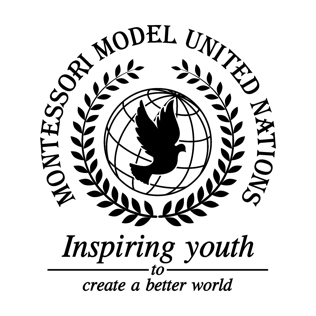       Resolution GA/1/1.1General Assembly First Committee Co-sponsors: Republic of Austria, Republic of Botswana, Federative Republic of Brazil, Republic of Bulgaria, Republic of Costa Rica, Republic of Côte d’Ivoire, Dominican Republic, Arab Republic of Egypt, Republic of Estonia, Federal Democratic Republic of Ethiopia, Federal Republic of Germany, Republic of Haiti, Hungary, Republic of Italy, Republic of Indonesia, Republic of Iraq, Ireland, Japan, Republic of Kenya, Republic of Kenya, State of Kuwait, Libya, The former Yugoslav Republic of Macedonia, Republic of the Union of Myanmar, Democratic People’s Republic of Korea, Romania, Kingdom of Saudi ArabiaTopic: Nuclear DisarmamentThe Committee,Taking into consideration that nuclear disarmament has been on the United Nations’ agenda for 75 years,Noting with deep concern that almost 130,000 people died due to the two nuclear bombings in Hiroshima and Nagasaki in 1945,Requesting and recruiting countries to help eliminate nuclear weapons and to solve the problem with the following propositions:Encourages countries to sign a nuclear disarmament treaty, and display the government spending, the treaty consists on:Declares that when a member state joins the treaty, they will remove weapons by hierarchy. This will ensure that the countries have even amounts of weapons until all of them are disarmed. Further proclaims that non-nuclear weapon holding states and not for profit organizations will have an option to fund an international facility for research and disassembling nuclear weapons that will help other member states start up a nuclear weapon free societyFurther invites countries to join because of the many benefits such asWider budgets for governmentsHigher tourism ratesMore environmentally friendly energy optionsRecommends states to begin an education program to teach the next generations of leaders about the dangers of nuclear weapons.Emphasizes the positives of eliminating nuclear weapon use.Congratulates those who are interested in disarmament.Draws the attention of recycling the nuclear energy from the used weapons and turning it into nuclear power over fossil fuels.